Basic Report Writing Financial Data Mart (FDM) - Repeater Tables 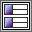 Repeaters are tables in which you can insert items that are repeated in a particular order when you run the report.  Examples are mailing lists and name badges.Cognos-DEV – https://cognos-dev.udel.edu/cognos8Cognos (production) - https://cognos.udel.edu/cognos8Login with your UDelNet ID and passwordUnder My Actions, choose  Create professional reports  (Report Studio)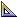 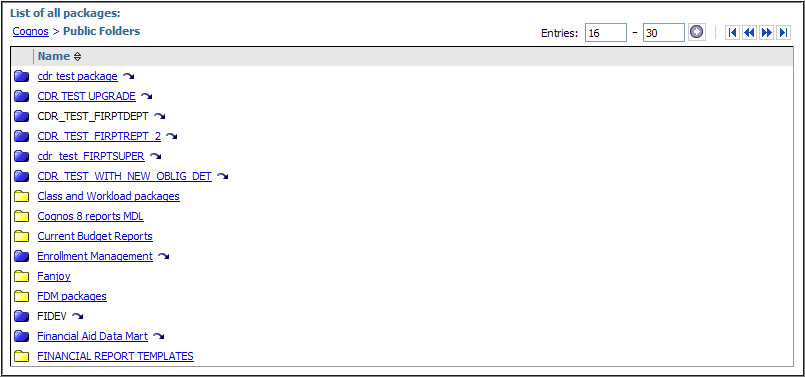 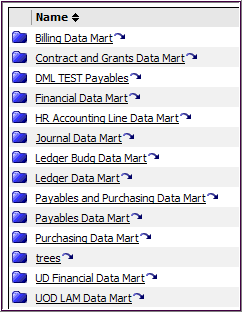 There are at least three ways to create a Repeater Table:Convert a List report to a Repeater (easier)Create a new report and select Repeater icon  (harder, time-consuming)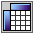 Add a Repeater to a report, such as a List Convert a List report to a RepeaterOpen UD Financial Data Mart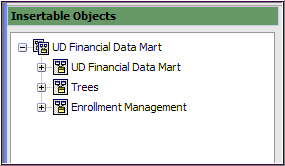 Create a list with these fields:Add the pre-written prompt for Purpose Run  the report 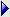 Add a Filter  to only return data for the current Purpose description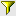 Add 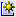 Click the Data Items  tab when the window pops up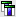 Double-click PURPOSE_CURRNT_FLG to addit to the expressionThen type: =’C’ The expression should look like this: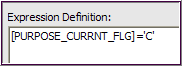 Validate  it and then click OK twice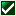 Run  the report again Notice there are no historical rows, where the PURPOSE_CURRNT_FLG is an HClick any part of the listFrom the Structure menu, click Convert List to Repeater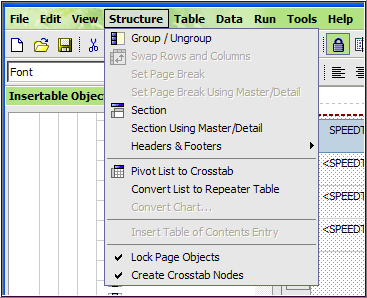 The work area now displays a Repeater TableClick just inside the repeater box until the whole thing is shaded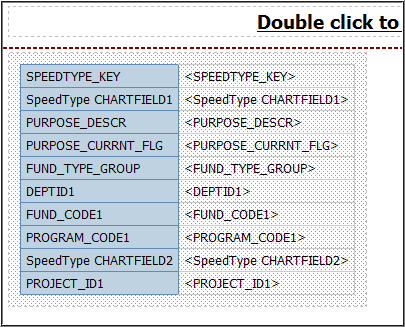 Next, we’ll set the “repeat” patternAt the top of the Properties pane, click Select Ancestor  button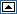 Click Repeater Table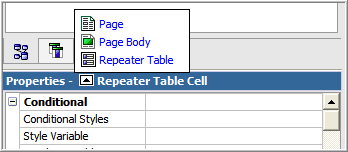 In Properties, under General, click Across and change number to 3And change Down to 2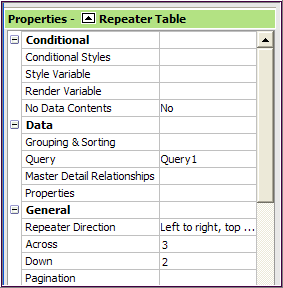 The work area will look like this: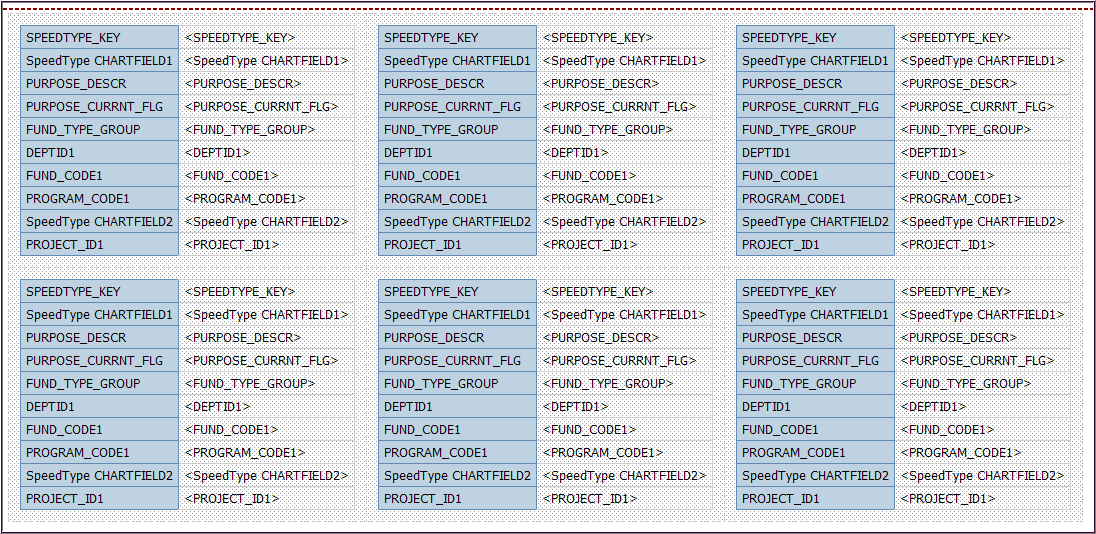 Save  the report in My Folders and name it Repeater from List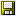 Run the report 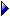 For best results, run this report with a Purpose that has multiple Speedtypes for one Purpose, such as a Basic Budget code in an academic department (e.g. CHEM110000)Create a new  report and select Repeater icon 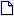 The New window appears, double-click on Repeater Table 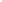 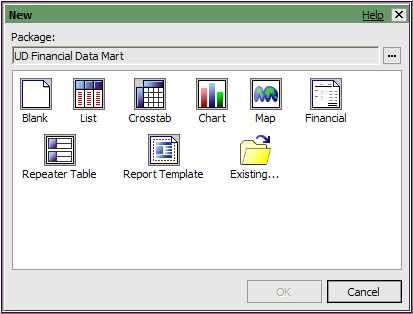 In the Work Area, click where it says “Drop items here…”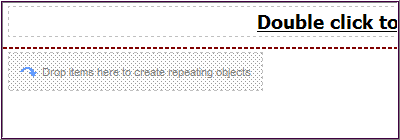 At the top of the Properties pane, click Select Ancestor  buttonClick Repeater TableIn Properties set the properties of the repeater: Under General, click Across: change to 4 and click Down: keep 3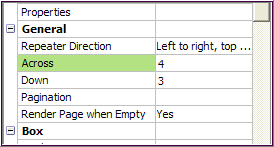 Under Positioning, double-click Table Properties Check Fixed size and click OK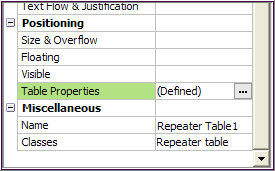 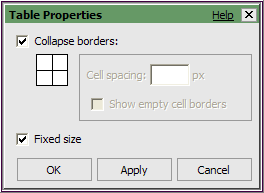 Add five blocks which will hold five fieldsClick on the Toolbox  tab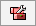 Click on  Block and drag it into where it says “Drop items here…”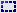 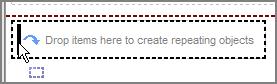 You will see 12 new blocks (4 across, 3 down), one in each table cellDrag another Block to the top left table cell – carefully drop it when a thick black, blinking line appears as shown below: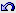 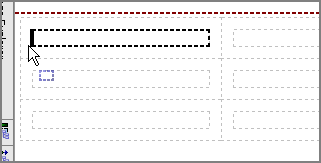 Continue to drag & drop 3 more Blocks for a total of 5 in each table cellYour work area should look like this: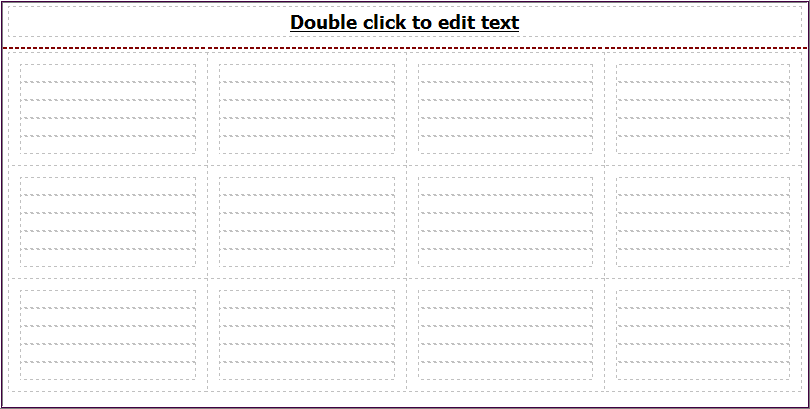 Save the report in My Folders and name it Repeater from scratchIn Insertable Objects, Source tab , expand UOD Labor Distrib Mart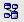 Add the following five fields to the upper left table cell; click & drag one field into each of the five blocks:Your work area should look like this (partial view):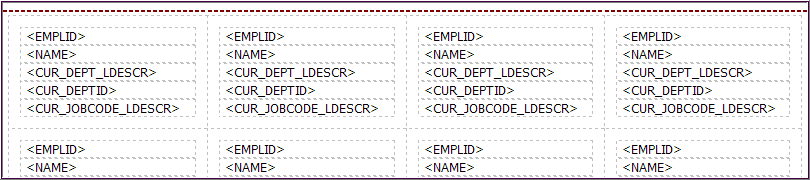 Add a prompt for Department IDClick anywhere in one of the table cells and click Filter Click Add Click the Data Items tab 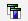 Double-click CUR_DEPTID to add it to the expressionType - = ?Department?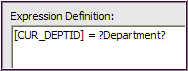 Validate  the expressionIf there are “no errors”, click OKAdd a border around each table cellClick any table cell in the work areaIn the Properties pane, click the Ancestor  button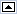 Choose Repeater Table CellUnder Box, double-click BorderChoose any Color, Style and WidthClick the Border  button and click OK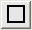 Save  your workRun the report 3. Add a Repeater Table to a List Create a new List:Open Report Studio using the package UOD LAM Data Mart (in FDM Packages)Add these fields from the LAM query subject, Employee folder:From the Toolbox tab, drag a Repeater Table to the right of NAME (look for long thin blinking line)Click on the Repeater Table in the work area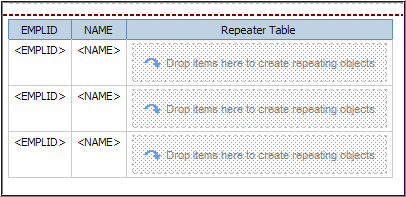 In Properties:Click the Ancestor button and choose Repeater TableData/Query - change Query 2 to Query 1 – very important!!General/Across – change to 3General/Down – change to 4From the Toolbox tab, drag a Table into the top portion of the Repeater Table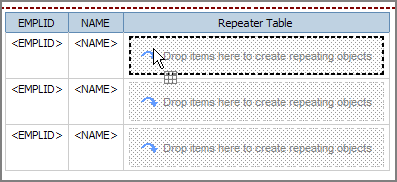 Insert Table –  enter 3 (columns) and 8 (rows) From the Source tab, drag the following 8 fields to the table, starting with the top, right cell: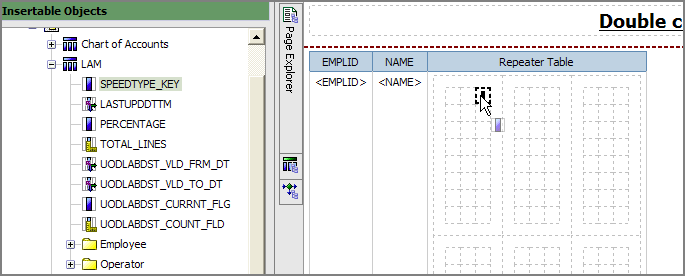 This is a partial view of what your work area will look like: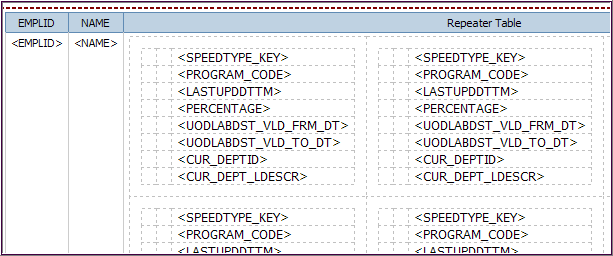 Add descriptions to the Repeater Table in the left cellsFrom the Toolbox tab, drag a Text Item to the Table for each fieldType the descriptions as shown below: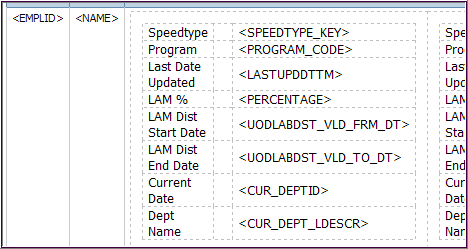 Save the report in My Folders as Repeater LAM List – 5GClick Filters and add these three:[SPEEDTYPE_KEY] > ‘ ‘      (This means: show any speedtype greater than blank; your report will exclude LAM rows with no Speedtype.)[UOD Labor Distrib Data Mart].[LAM].[UODLABDST_CURRNT_FLG]='C'        (This means your report will only show the current LAM distribution line or lines. The other value for this field is H for historical data.)[CUR_DEPTID]=?dept?      (This is a prompt for department id.)Save the report Run the reportAdd some space between the descriptions and the data fields From the Toolbox tab Drag a Text Item to the top, middle cellType: [space] [space]You only have to do this to one cell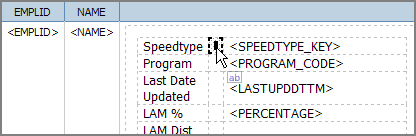 Add formatting to the Repeater TableIn the work area, click the Repeater Table until the Properties pane says Repeater Table CellIn Properties, go to Box/Border, click the ellipses 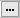 Select a Color, Style and Width according to your tasteClick the square box  and the OK buttonGo to Color & Background/Background Color, click the ellipses Select a light color that will work with your border colorSaveRun the reportAdjust the formatting colors (if needed)Field NameQuery Subject  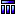 Folder   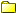 SPEEDTYPE_KEYChart of AccountsSpeedtypeSpeedType CHARTFIELD1		Chart of AccountsSpeedtypePURPOSE DESCRChart of AccountsPurposeFUND_TYPE_GROUPChart of AccountsPurposePURPOSE_CURRNT_FLGChart of AccountsPurposeDEPTID1Chart of AccountsSpeedtypeFUND_CODE1Chart of AccountsSpeedtypePROGRAM_CODE1Chart of AccountsSpeedtypeSpeedtype CHARTFIELD2Chart of AccountsSpeedtypePROJECT_ID1Chart of AccountsSpeedtypeField NameQuery Subject  Folder   EMPLIDLAMEmployeeNAME	LAMEmployeeCUR_DEPT_LDESCRLAMEmployeeCUR_DEPTIDLAMEmployeeCUR_JOBCODE_LDESCRLAMEmployeeField NameQuery Subject  Folder   EMPLID		LAMEmployeeNAMELAMEmployeeField NameQuery Subject  Folder   SPEEDTYPE_KEY			LAMPROGRAM_CODEChart of AccountsProgramLASTUPDDTTMLAMPERCENTAGELAMUODLABDST_VLD_FRM_DTLAMUODLABDST_VLD_TO_DTLAMCUR_DEPTIDLAMEmployeeCUR_DEPT_LDESCRLAMEmployee